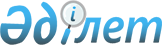 Об утверждении Инструкции по размещению части средств банков во внутренние активы
					
			Утративший силу
			
			
		
					Постановление Правления Национального Банка Республики Казахстан от 2 июня 2000 года № 262. Зарегистрировано в Министерстве юстиции Республики Казахстан 12 июля 2000 года № 1189. Утратило силу постановлением Правления Национального Банка Республики Казахстан от 24 апреля 2012 года № 172

      Сноска. Утратило силу постановлением Правления Национального Банка РК от 24.04.2012 № 172 (вводится в действие по истечении десяти календарных дней после дня его первого официального опубликования).      Сноска. Наименование с изменениями, внесенными постановлением Правления Агентства РК по регулированию и надзору финансового рынка и финансовых организаций от 25.10.2004 N 302.       В целях совершенствования банковского законодательства Республики Казахстан, а также мер, способствующих росту финансового обеспечения национальной экономики, Правление Национального Банка Республики Казахстан постановляет: 

      1. Утвердить прилагаемую Инструкцию по размещению части средств банков во внутренние активы и ввести ее в действие с 1 октября 2000 года. 

      Сноска. Пункт 1 с изменениями, внесенными постановлением Правления Национального Банка РК от 09.10.2000 N 377; от 25.10.2004 N 302. 



      2. Департаменту банковского надзора (Мекишев А.А.): 

      1) совместно с Юридическим департаментом (Шарипов С.Б.) принять меры к государственной регистрации в Министерстве юстиции Республики Казахстан настоящего постановления и Инструкции по размещению части средств банков во внутренние активы; 

      2) в двухнедельный срок со дня государственной регистрации в Министерстве юстиции Республики Казахстан довести настоящее постановление и Инструкцию по размещению части средств банков во внутренние активы до сведения территориальных филиалов Национального Банка Республики Казахстан и банков второго уровня. 

      Сноска. Пункт 2 с изменениями, внесенными постановлением Правления Агентства РК по регулированию и надзору финансового рынка и финансовых организаций от 25.10.2004 N 302. 



      3. Со дня введения в действие настоящего постановления и Инструкции по размещению части средств банков во внутренние активы признать утратившими силу: 

      1) постановление Правления Национального Банка Республики Казахстан от 18 июня 1999 г. N 128 V990856 "Об утверждении Правил размещения части средств банков с иностранным участием во внутренние активы"; 

      2) Правила размещения части средств банков с иностранным участием во внутренние активы, утвержденные постановлением Правления Национального Банка Республики Казахстан от 18 июня 1999 года N 128 V990856. 

      Сноска. Пункт 3 с изменениями, внесенными постановлением Правления Национального Банка РК от 09.10.2000 N 377; от 25.10.2004 N 302. 



      4. Контроль за исполнением настоящего постановления возложить на заместителя Председателя Национального Банка Республики Казахстан Жангельдина Е.Т. 

       Председатель 

       Национального Банка 

                                           Утверждена 

                                           постановлением Правления 

                                           Национального Банка 

                                           Республики Казахстан 

                                           от 2 июня 2000 года № 262  Инструкция 

по размещению части средств банков во внутренние активы        Сноска. Наименование с изменениями, внесенными постановлением Правления Агентства РК по регулированию и надзору финансового рынка и финансовых организаций от 25.10.2004 N 302.      Сноска. По тексту слова "депозиты" и "кредиты" заменены словами "вклады" и "займы" - постановлением Правления Агентства РК по регулированию и надзору финансового рынка и финансовых организаций от 25.10.2004 N 302.

      Настоящая Инструкция разработана в соответствии с Законами Республики Казахстан "О банках и банковской деятельности в Республике Казахстан", "О государственном регулировании и надзоре финансового рынка и финансовых организаций" в целях регулирования деятельности банков второго уровня, направленных на минимизацию рисков от проводимых банками операций, и детализирует условия размещения банками второго уровня, за исключением банков, учредителем которых является Правительство Республики Казахстан, собственных и привлеченных средств во внутренние активы. 

      Сноска. Преамбула в редакции постановления Правления Агентства РК по регулированию и надзору финансового рынка и финансовых организаций от 25.10.2004 N 302. 



      1. Банки размещают собственные и привлеченные средства во внутренние активы в течение отчетного месяца так, чтобы отношение среднемесячной величины внутренних активов к сумме среднемесячной величины субординированного долга, среднемесячной величины бессрочных финансовых инструментов, среднемесячной величины выпущенных банком долговых ценных бумаг и среднемесячной величины внутренних обязательств было не менее 1. Коэффициент представляется с тремя знаками после запятой. 

      Сноска. Пункт 1 в редакции постановления Правления Агентства РК по регулированию и надзору финансового рынка и финансовых организаций от 25.01.2008 N 8; с изменениями, внесенными постановлениями Правления  АФН РК от.29.12.2008 N 251 (порядок введения в действие см. п. 2); от 28.02.2011 № 22 (вводится в действие по истечении четырнадцати календарных дней со дня его гос. регистрации в МЮ РК).



      2. Внутренние активы банка представляют собой требования (деньги, размещенные вклады, выданные займы, долговые ценные бумаги, дебиторская задолженность) к резидентам Республики Казахстан, участие в уставном капитале юридических лиц - резидентов Республики Казахстан, нематериальные активы и аффинированные драгоценные металлы, движимое и недвижимое имущество, расположенное (находящееся) на территории Республики Казахстан. 

      Внутренние обязательства банка представляют собой обязательства перед резидентами Республики Казахстан, за исключением субординированного долга перед резидентами Республики Казахстан, бессрочных финансовых инструментов, находящихся у резидентов Республики Казахстан, выпущенных банком долговых ценных бумаг, находящихся у резидентов Республики Казахстан и неинвестированных остатков средств, принятых банком на основании кастодиального договора.

      Сноска. Пункт 2 с изменениями, внесенными постановлениями Правления  АФН РК от 25.10.2004 N 302; от 25.01.2008 N 8; от 05.08.2009 N 170; от 28.02.2011 № 22 (вводится в действие по истечении четырнадцати календарных дней со дня его гос. регистрации в МЮ РК).



      3. Среднемесячные величины внутренних активов, внутренних обязательств банка, субординированного долга, бессрочных финансовых инструментов и выпущенных банком долговых ценных бумаг рассчитываются как отношение общей суммы внутренних активов, внутренних обязательств банка, субординированного долга, бессрочных финансовых инструментов и выпущенных банком долговых ценных бумаг с учетом просроченной задолженности, начисленного вознаграждения, дисконтов, премий, положительных/отрицательных корректировок к количеству рабочих дней в соответствующем отчетном месяце.

      С 1 января 2012 года среднемесячные величины внутренних активов, внутренних обязательств банка, субординированного долга, бессрочных финансовых инструментов и выпущенных банком долговых ценных бумаг рассчитываются, в том числе с учетом провизий (резервов).

      Сноска. Пункт 3 в редакции постановления Правления АФН РК от 28.02.2011 № 22 (вводится в действие по истечении четырнадцати календарных дней со дня его гос. регистрации в МЮ РК).



       3-1. Исключен постановлением Правления АФН РК от 28.02.2011 № 22(вводится в действие по истечении четырнадцати календарных дней со дня его гос. регистрации в МЮ РК).



      4. Уполномоченный орган по регулированию и надзору финансового рынка и финансовых организаций (далее - уполномоченный орган) и банки ежемесячно рассчитывают среднемесячную величину внутренних активов, коэффициент размещения части средств во внутренние активы и среднемесячную величину внутренних обязательств в соответствии с пунктом 1 настоящей Инструкции. Данные расчеты производятся на основании отчета об остатках на балансовых и внебалансовых счетах, представляемого банками на электронном носителе в соответствии с нормативными правовыми актами уполномоченного органа, и дополнительных сведений для расчета коэффициента размещения части средств во внутренние активы (далее - дополнительные сведения), представляемых банками в уполномоченный орган на электронном носителе по форме согласно приложению 3 к настоящей Инструкции. 

      Сноска. Пункт 4 в редакции постановления Правления Агентства РК по регулированию и надзору финансового рынка и финансовых организаций от 27.08.2005 N 310 (порядок введения в действие см. п. 2 пост. N 310 ). 



      4-1. Расчеты и дополнительные сведения на бумажном носителе по формам согласно приложениям 1 - 3 к настоящей Инструкции, указанные в пункте 4, подписываются первым руководителем (на период его отсутствия – лицом, его замещающим), главным бухгалтером, заверяются печатью и хранятся у банка. По требованию уполномоченного органа банк не позднее двух рабочих дней со дня получения запроса представляет расчеты и дополнительные сведения на бумажном носителе. 

      Сноска. Глава дополнена пунктом 4-1 в соответствии с постановлением Правления Агентства РК по регулированию и надзору финансового рынка и финансовых организаций от 27.08.2005 N 310 (порядок введения в действие см. п. 2 пост. N 310); с изменениями, внесенными постановлениями Правления Агентства РК по регулированию и надзору финансового рынка и финансовых организаций от 25.01.2008 N 8; от 03.09.2010 N 131 (вводится в действие по истечении четырнадцати календарных дней со дня его гос. регистрации в МЮ РК).



      4-2. Дополнительные сведения представляются банками в уполномоченный орган на электронном носителе ежедневно не позднее 18.00 часов времени города Астана седьмого рабочего дня, следующего за отчетной датой. 

      Сноска. Пункт 4-2 в редакции постановления Правления Агентства РК по регулированию и надзору финансового рынка и финансовых организаций от 25.01.2008 N 8 . 



      4-3. Дополнительные сведения на электронном носителе представляются с использованием транспортной системы гарантированной доставки информации с криптографическими средствами защиты, обеспечивающей конфиденциальность и некорректируемость представляемых данных. 

      Сноска. Глава дополнена пунктом 4-3 в соответствии с постановлением Правления Агентства РК по регулированию и надзору финансового рынка и финансовых организаций от 27.08.2005 N 310 (порядок введения в действие см. п. 2 пост. N 310 ). 



      4-4. Идентичность данных, представляемых на электронном носителе, данным на бумажном носителе, обеспечивается первым руководителем банка (на период его отсутствия – лицом, его замещающим) и главным бухгалтером. 

      Сноска. Глава дополнена пунктом 4-4 в соответствии с постановлением Правления Агентства РК по регулированию и надзору финансового рынка и финансовых организаций от 27.08.2005 N 310 (порядок введения в действие см. п. 2 пост. N 310); с изменениями, внесенными постановлениями Правления Агентства РК по регулированию и надзору финансового рынка и финансовых организаций от 25.01.2008 N 8; от 03.09.2010 N 131 (вводится в действие по истечении четырнадцати календарных дней со дня его гос. регистрации в МЮ РК).

      5. Исключен постановлением Правления Агентства РК по регулированию и надзору финансового рынка и финансовых организаций от 27.08.2005 N 310 (порядок введения в действие см. п. 2 пост. N 310 ). 



      6. Вопросы, не урегулированные настоящей Инструкцией, подлежат разрешению в соответствии с действующим законодательством.      Председатель 

     Национального Банка 

Приложение 1            

к Инструкции по размещению части  

средств банков во внутренние активы       Сноска. Приложение 1 в редакции постановления Правления Агентства РК по регулированию и надзору финансового рынка и финансовых организаций от 25.01.2008 N 8; с изменениями, внесенными постановлениями Правления Агентства РК по регулированию и надзору финансового рынка и финансовых организаций от 30.06.2008 N 91 (порядок введения в действие см. п. 2); от.29.12.2008 N 251 (порядок введения в действие см. п. 2); от 03.09.2010 N 131 (вводится в действие по истечении четырнадцати календарных дней со дня его гос. регистрации в МЮ РК); от 28.02.2011 № 22 (вводится в действие по истечении четырнадцати календарных дней со дня его гос. регистрации в МЮ РК); от 28.02.2011 № 22 (вводятся в действие с 01.01.2012).                    ________________________________________ 

                              наименование банка

                                Расчет 

       среднемесячной величины внутренних активов и коэффициента 

             размещения части средств во внутренние активы 

                    на "__" ______________ 200_ года Количество рабочих дней в месяце              _____________________

Среднемесячная величина внутренних активов    _____________________ 

Среднемесячная величина внутренних и иных обязательств ____________ 

Коэффициент размещения части средств во внутренние активы _________ Первый руководитель (на период его отсутствия – лицо, его

замещающее)

_____________________________________________________________________

            (фамилия, имя, при наличии - отчество) (подпись)

Главный бухгалтер ___________________________________________________

                   (фамилия, имя, при наличии - отчество) (подпись)

Исполнитель: ___________________________ _________ __________________

             (должность, фамилия и имя)  (подпись) (номер телефона)

Дата подписания отчета "_____" __________ 20__ года.

Место для печати

Приложение 2           

к Инструкции по размещению части 

средств банков во внутренние активы       Сноска. Приложение 2 в редакции постановления Правления Агентства РК по регулированию и надзору финансового рынка и финансовых организаций от 25.01.2008 N 8; с изменениями, внесенными постановлениями Правления Агентства РК по регулированию и надзору финансового рынка и финансовых организаций от 30.06.2008 N 91 (порядок введения в действие см. п. 2); от.29.12.2008 N 251 (порядок введения в действие см. п. 2); от 03.09.2010 N 131 (вводится в действие по истечении четырнадцати календарных дней со дня его гос. регистрации в МЮ РК); от 28.02.2011 № 22 (вводится в действие по истечении четырнадцати календарных дней со дня его гос. регистрации в МЮ РК); от 28.02.2011 № 22 (вводятся в действие с 01.01.2012).               _____________________________________________ 

                           наименование банка                            Расчет 

   среднемесячной величины внутренних и иных обязательств 

                              на "__"_____________ 200_ год Первый руководитель (на период его отсутствия – лицо, его

замещающее)

_____________________________________________________________________

            (фамилия, имя, при наличии - отчество) (подпись)

Главный бухгалтер ___________________________________________________

                   (фамилия, имя, при наличии - отчество) (подпись)

Исполнитель: ___________________________ _________ __________________

             (должность, фамилия и имя)  (подпись) (номер телефона)

Дата подписания отчета "_____" __________ 20__ года.

Место для печати

Приложение 3           

к Инструкции по размещению части 

средств банков во внутренние активы       Сноска. Приложение 3 в редакции постановления Правления Агентства РК по регулированию и надзору финансового рынка и финансовых организаций от 25.01.2008 N 8; с изменениями, внесенными постановлениями Правления Агентства РК по регулированию и надзору финансового рынка и финансовых организаций от 30.06.2008 N 91 (порядок введения в действие см. п. 2); от 03.09.2010 N 131 (вводится в действие по истечении четырнадцати календарных дней со дня его гос. регистрации в МЮ РК); от 28.02.2011 № 22 (вводится в действие по истечении четырнадцати календарных дней со дня его гос. регистрации в МЮ РК); от 28.02.2011 № 22 (вводятся в действие с 01.01.2012).                _______________________________________ 

                          наименование банка        Дополнительные сведения для расчета коэффициента 

        размещения части средств во внутренние активы 

               на "__" __________ 200_ года Первый руководитель (на период его отсутствия – лицо, его

замещающее)

_____________________________________________________________________

            (фамилия, имя, при наличии - отчество) (подпись)

Главный бухгалтер ___________________________________________________

                   (фамилия, имя, при наличии - отчество) (подпись)

Исполнитель: ___________________________ _________ __________________

             (должность, фамилия и имя)  (подпись) (номер телефона)

Дата подписания отчета "_____" __________ 20__ года.

Место для печати
					© 2012. РГП на ПХВ «Институт законодательства и правовой информации Республики Казахстан» Министерства юстиции Республики Казахстан
				Активы Внутренние активы по 

датам в течение 

отчетного месяца Внутренние активы по 

датам в течение 

отчетного месяца Внутренние активы по 

датам в течение 

отчетного месяца Внутренние активы по 

датам в течение 

отчетного месяца Внутренние активы по 

датам в течение 

отчетного месяца Среднемесячная 

величина 

внутренних 

активов Активы 1 2 3 ... n Среднемесячная 

величина 

внутренних 

активов 1. Деньги и вклады 2. Займы выданные 3. Долговые ценные бумаги 4. Дебиторская задолженность 5. Участие в уставном капитале 6. Аффинированные драгоценные 

металлы 7. Движимое имущество 8. Недвижимое имущество 9. Нематериальные активы 10. Начисленное вознаграж- 

дение, дисконты, премии, 

положительные/отрицательные 

корректировки справедливой 

стоимости, провизии (резервы)

по внутренним активам 11. Просроченная 

задолженность по внутренним 

активам Итого величина среднемесячных 

внутренних активов ОбязательстваВнутренние обязательства по датам 

в течение отчетного месяца Внутренние обязательства по датам 

в течение отчетного месяца Внутренние обязательства по датам 

в течение отчетного месяца Внутренние обязательства по датам 

в течение отчетного месяца Внутренние обязательства по датам 

в течение отчетного месяца Обязательства1 2 3 ... n 1. Вклады 2. Займы полученные 3. Кредиторская задолженность Итого величина среднемесячных 

внутренних обязательств 4. Субординированный долг 5. Долговые ценные бумаги, 

выпущенные банком 6. Бессрочные финансовые 

инструменты 7. Исключен постановлением

Правления АФН РК от 28.02.2011

№ 22 (вводится в действие по

истечении четырнадцати

календарных дней со дня его

гос. регистрации в МЮ РК).8. Начисленное вознаграждение, 

дисконты, премии, 

положительные/отрицательные 

корректировки справедливой 

стоимости, провизии (резервы) по

внутренним и иным обязательствам9. Просроченная задолженность 

по внутренним и иным 

обязательствам Итого сумма среднемесячных

внутренних обязательств,

среднемесячной величины

субординированного долга,

среднемесячной величины

выпущенных банком долговых

ценных бумаг, среднемесячной

величины бессрочных финансовых

инструментовНомер

признакаНаименование показателя Сумма 1 2 3 8801 Наличные в тенге и иностранной валюте8802 Вклады и счета ностро в банках второго 

уровня - резидентах Республики Казахстан 8803 Займы, предоставленные резидентам 

Республики Казахстан 8804 Долговые ценные бумаги резидентов 

Республики Казахстан 8805 Дебиторская задолженность резидентов 

Республики Казахстан 8806 Участие в уставном капитале 8807 Сумма аффинированных драгоценных 

металлов, хранимых на территории 

Республики Казахстан 8808 Движимое имущество, находящееся на 

территории Республики Казахстан 8809 Недвижимое имущество, расположенное на 

территории Республики Казахстан 8810 Нематериальные активы в Республике 

Казахстан 8811 Вклады и счета лоро банков второго 

уровня - резидентов Республики Казахстан 8812 Вклады резидентов Республики Казахстан 8813 Займы, полученные от резидентов 

Республики Казахстан 8814 Кредиторская задолженность перед 

резидентами Республики Казахстан 8815 Начисленное вознаграждение, дисконты, 

премии, положительные/отрицательные 

корректировки справедливой стоимости,

провизии (резервы) по внутренним активам8816 Просроченная задолженность по 

внутренним активам 8817 Начисленное вознаграждение, дисконты, 

премии, положительные/отрицательные 

корректировки справедливой стоимости,

провизии (резервы) по внутренним и иным

обязательствам8818 Просроченная задолженность по 

внутренним и иным обязательствам 